Name (leserlich):Ich bin dazu in der Lage und möchte das Organisch-Chemische Grundpraktikum (Chem402) als Blockkurs belegen:	Ja	NeinWenn Ja, dann möchte ich das Praktikum nach Möglichkeit in der folgenden Semesterhälfte belegen:	1. Semesterhälfte	2. SemesterhälfteUnterschrift: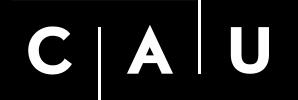 DECKBLATT PRÜFUNGSLEISTUNG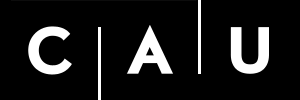 PERSÖNLICHE ANGABEN:Name und Vorname:………………………..………………………………………………………………….Matrikelnummer: ………………..…………………	Diplom Chemie oder Wirtschaftschemie		Diplom Biochemie/Molekularbiologie	B.Sc. Chemie oder Wirtschaftschemie			B.Sc. Biochemie/Molekularbiologie 	LA Gymnasium/ Realschule				Zweifach-Bachelor 	Anders: ……..……………………………………ANGABEN ZUR PRÜFUNG:Lehrveranstaltungsbezeichnung:	Organische Chemie 1: Organische Synthese und Reaktionsmechanismen Prüfungsfach:	Organische ChemieArt der Prüfungsleistung:	Klausur Prüfer:	Prof. HergesPrüftermin: 	11.10.2017Modulnummer:	 chem 0303		 chem 0311 1. Prüfung	 1. Wiederholungsprüfung		 2. WiederholungsprüfungERKLÄRUNG ZUR PRÜFUNGSFÄHIGKEIT: Hiermit erkläre ich gemäß §9 Abs. 6 PVO,
dass ich prüfungsfähig bin:Kiel, den ………………………………Unterschrift:………………………………………………… NICHT MIT BLEISTIFT, LEUCHTMARKER ODER ROTSTIFT SCHREIBEN!KEINE KORREKTURTINTE ODER -FOLIEN VERWENDEN!PRÜFUNGSERGEBNIS:Note: ..………………………….Unterschrift Prüfer/in (eventuell Zweitkorrektor/in bei Wiederholungsprüfung)Kiel, den ……………………………… Prüfer/in:………………………………………………… Kiel, den ……………………………… Zweitprüfer/in:………………………………………………… Gegen die Benotung kann bis zu einem Monat nach Bekanntgabe schriftlich oder zur Niederschrift bei dem zuständigen Prüfungsausschuss Widerspruch eingelegt werden. Erfolgt dieser nicht, wird die Benotung unwiderruflich anerkannt. Innerhalb eines Jahres kann auf Antrag in die schriftliche Prüfungsarbeit Einsicht genommen werden. Die Einsichtnahme der Klausuren im Anschluss an den Prüfungszeitraum erfolgt entsprechend den Regelungen des Faches.1. AufgabeVervollständigen Sie das folgende Syntheseschema und beantworten Sie die dazugehörigen Fragen.Das Zwischenprodukt A entsteht als Mischung zweier Diastereomere. Zeigen Sie den Unterschied der zwischen diesen durch Vervollständigen der vorgegebenen Strukturen:Der letzte Schritt der Reaktionssequenz erinnert stark an eine -Eliminierung, es handelt sich jedoch um eine Fragmentierung. Jedoch wäre auch eine klassische -Eliminierung möglich:Welche drei Kennzeichen für eine klassische -Eliminierung sind im dieser Reaktion gegeben?Eines der beiden Diastereomere reagiert in der Fragmentierung, während das andere nur die Eliminierung zeigt. Entscheiden Sie welches Diastereomer die Eliminierung eingeht und zeigen Sie den Mechanismus der Reaktion mit Hilfe von Elektronenverschiebungspfeilen./13 Punkte2. AufgabeVervollständigen Sie folgende Synthesen. Beachten Sie dabei, dass -HBr nicht stöchiometrisch vollständig angeben ist und es auch zu einer mehrfachen Eliminierung kommen kann. Geben Sie nur das erwartete Hauptprodukt der Reaktionen an. Alle Reaktionen wurden bei erhöhter Temperatur durchgeführt.NBS = N-Bromsuccinimid, AIBN = Azobis(isobutyronitril)/22 Punkte3. AufgabeGenerell wird davon ausgegangen, dass eine Friedel-Crafts-Acylierung selektiver verläuft als die entsprechende Alkylierung. Was ist der Grund hierfür?Für die Friedel-Crafts-Acylierung von Benzol mit Essigsäurechlorid unter Katalyse durch Aluminium-trichlorid trifft diese Aussage zu. Zeigen Sie mit Hilfe von Elektronenverschiebungspfeilen den Mechanismus der Reaktion inklusive der Bildung des Elektrophils. Beachten Sie die Nennung aller Verbindungen zur Wahrung der Stöchiometrie.Verwendet man jedoch als Edukt das Pivalinsäurechlorid, erhält man eine Mischung aus drei Produkten. Bei der Reaktion wird zudem die Entwicklung von CO beobachtet, die bei der vorigen Reaktion nicht auftrat. Zeigen Sie den Mechanismus der Bildung des Hauptproduktes mit Hilfe von Elektronenverschiebungspfeilen. Gehen Sie insbesondere auf die Bildung des Gases im Verlauf des Mechanismus ein. Setzen Sie die Schritte der klassischen, electrophilen Aromatensubstitution aus dem ersten Mechanismus als bekannt voraus.Wie kann der Unterschied zwischen den beiden Reaktionen von Essig- und Pivalinsäurechlorid begründet werden?/14 Punkte4. AufgabeWenn man 1,5-Dibrompentan mit Ammoniak umsetzt, isoliert man außer einigen Nebenprodukten eine wasserlösliche Verbindung A, die mit wässriger AgNO3 einen Niederschlag von AgBr bildet. Verbindung A ist beständig gegen verdünnte Basen, aber mit konzentrierter NaOH entsteht eine neue Verbindung B mit der Summenformel C10H19N. Gibt man Verbindung B zu einer (braunen) Lösung von Brom in CCl4, so entfärbt sich diese.Verbindung B ist identisch mit dem Produkt, welches man nach folgender Reaktionssequenz erhält:Wie sind Verbindung A und B entstanden? Schreiben Sie den Mechanismus auf:Erklären Sie die Reaktivität von A mit AgNO3 und die von B mit Brom.Wie ist der Name der Reaktion von A  B?Hofmann-EliminierungA: Br- Gegenion reagiert mit AgNO3 zu AgBr ↓B: Olefin reagiert mit Brom zum Dibromid/11 Punkte5. Aufgabea) Welches der beiden Diene (A,B) reagiert schneller mit Maleinsärediethylester zum Diels-Alder Produkt und warum?Welche Produkte enstehen aus dem trans-Dien (B) mit Maleinsäurediethylester?Mit welchem Präfix im Namen unterscheidet man die beiden Produkte?s.o. endo/exob) Die Diels-Alder Reaktion von Pyridazinen mit elektronenarmen Acetylenen liefert Benzolderivate. Wie sieht die Zwischenstufe aus und wie heißt die Reaktion, die zum Produkt führt?/8 Punkte6. AufgabeWie stellt man folgende Verbindungen aus Benzol her?Tipp: für die Darstellung des 4-Nitroanilins benötigt man im Verlauf der Synthese eine Acetylschutzgruppe./11 Punkte7. AufgabeVervollständigen Sie das folgende Syntheseschema./9 Punkte8. AufgabeSchreiben Sie die Mechanismen für die folgenden Reaktionen auf unter Verwendung von Elektronen-verschiebungspfeilen:a)b)/12 PunkteViel Erfolg!Zulässige Notenwerte11,31,72,02,32,73,03,33,33,73,74,05,0Punkte> 91,586,5-9182,5-8678,5-8274,5-7870,5-7466,5-7062,5-6662,5-6658,5-6258,5-6250-58< 50Aufgabe12345678∑∑Punkte13221411811912100100erreicht